Henry (Harry) Joseph Carrington  (30 Oct 1911 – 22 May 1944)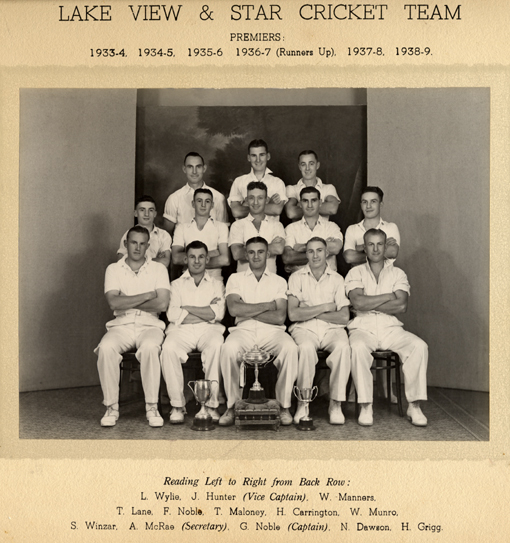 Harry Carrington Middle Row, 2nd from RightLake View & Star Cricket Club:  1 A Grade Premiership 1938-39.Member of 1941 LV&S Runner Up Side (EGSTCA).Member of 1941 A Section Country Week Boan Cup Runner Up Side.  Represented Goldfields in Baseball, playing locally for Lake View.Premiership player for Boulder City Football Club & Mines Rovers Football Club.Played WAFL Football for Perth Football Club.Lake View Batting Stats: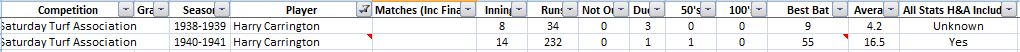 Lake View Bowling Stats: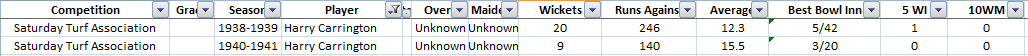 Lake View Fielding Stats: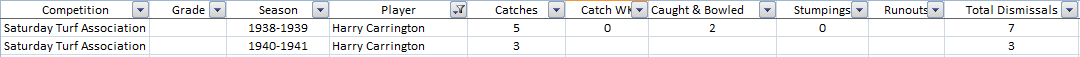 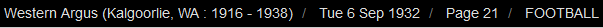 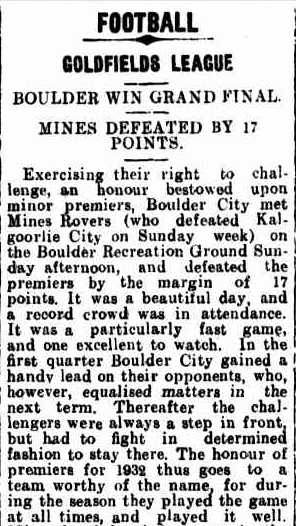 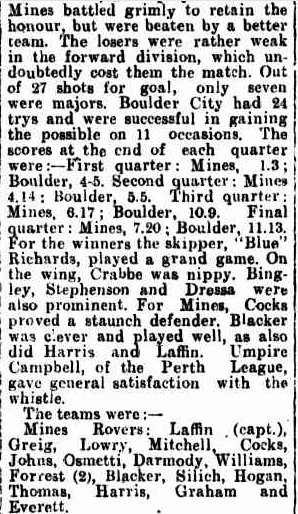 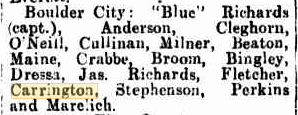 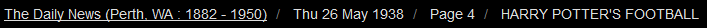 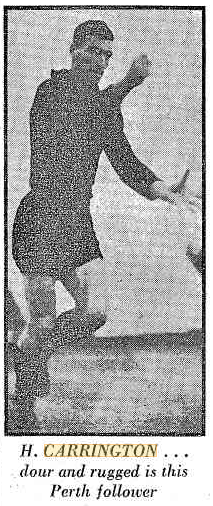 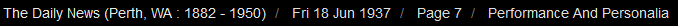 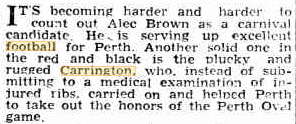 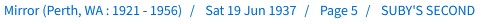 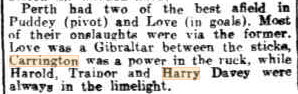 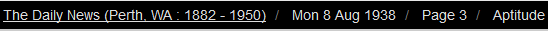 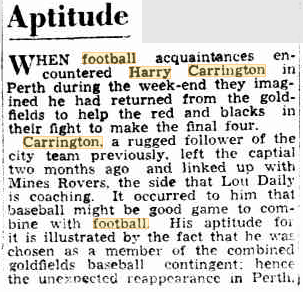 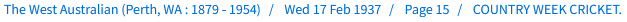 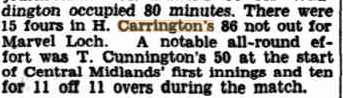 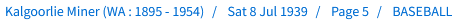 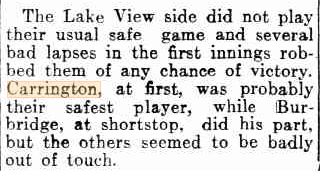 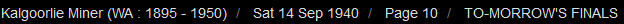 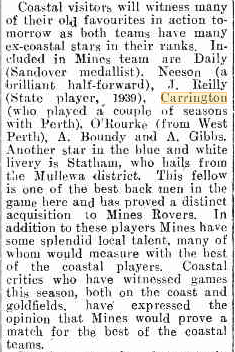 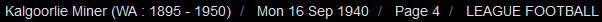 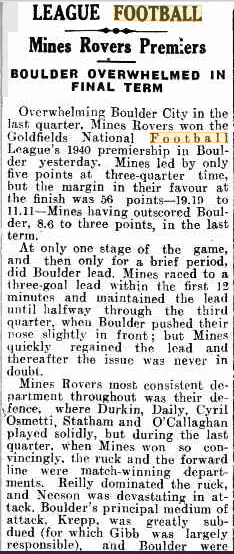 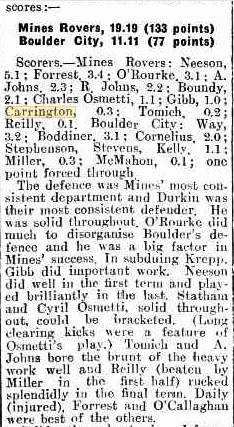 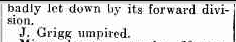 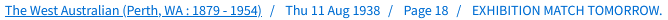 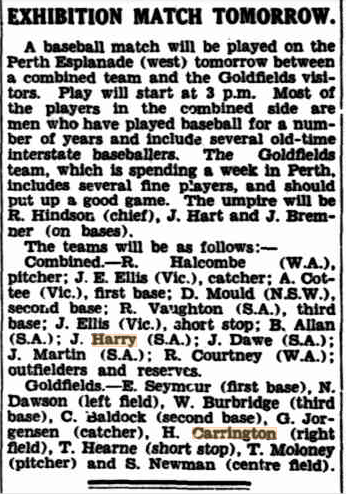 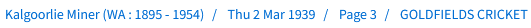 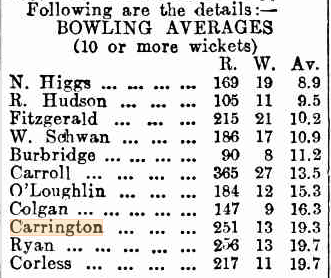 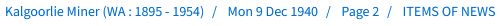 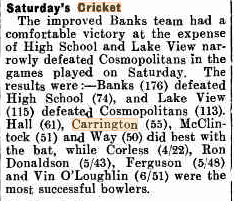 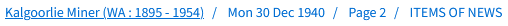 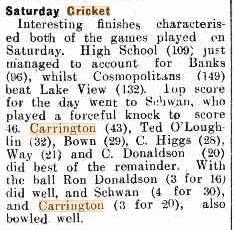 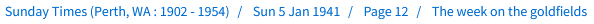 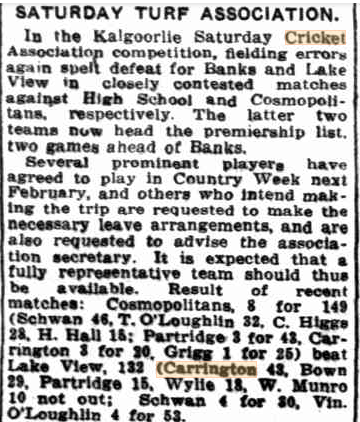 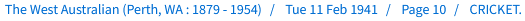 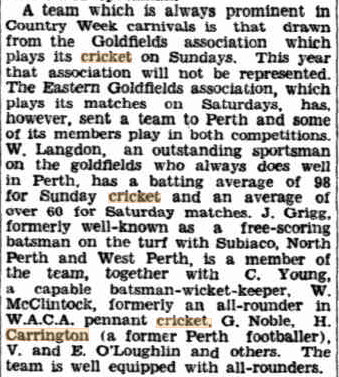 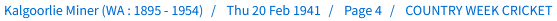 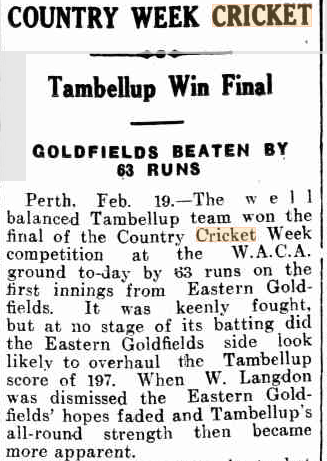 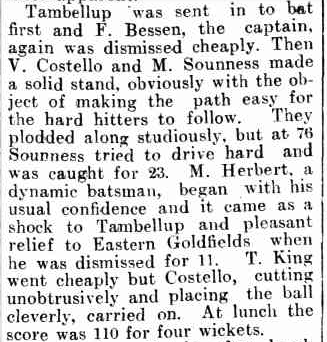 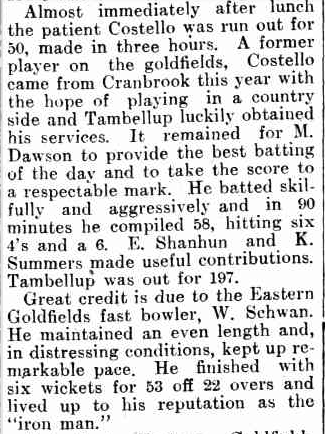 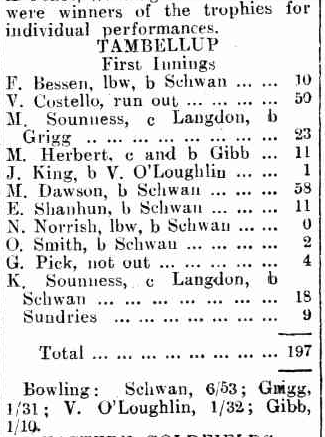 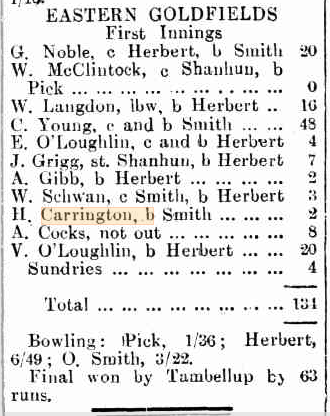 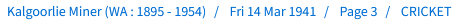 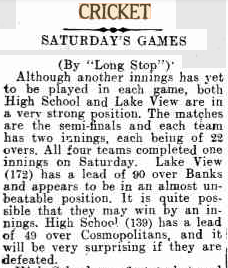 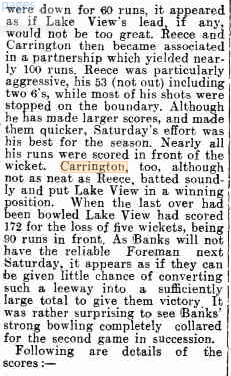 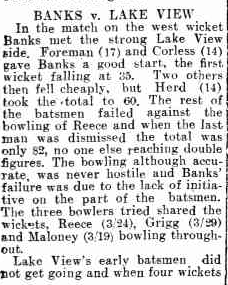 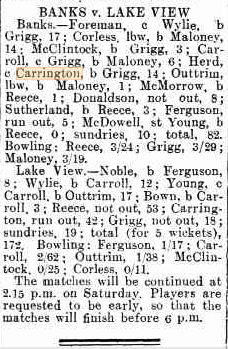 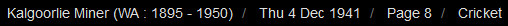 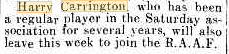 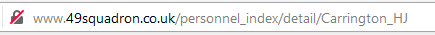 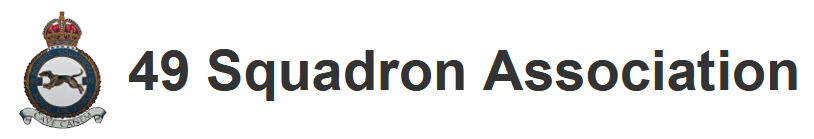 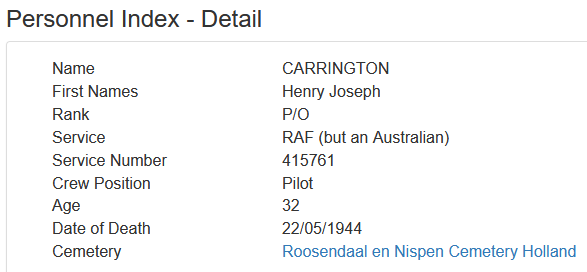 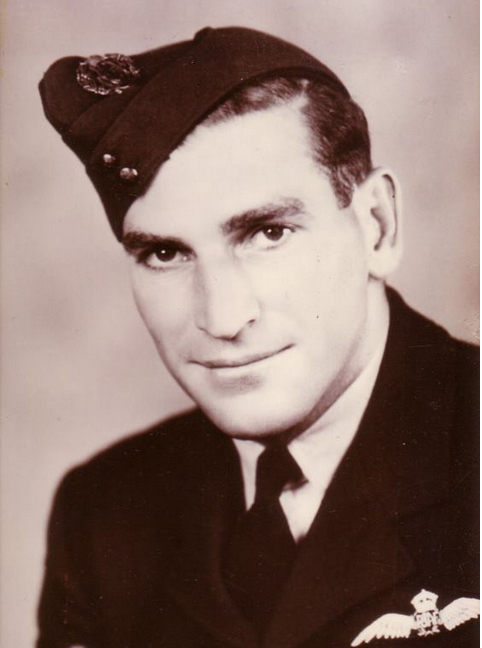 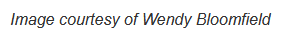 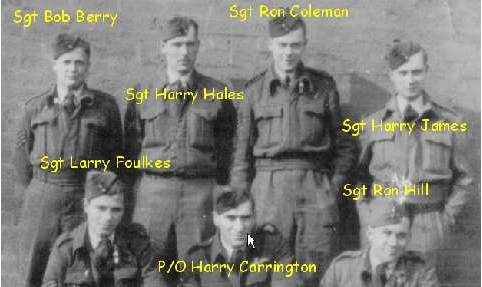 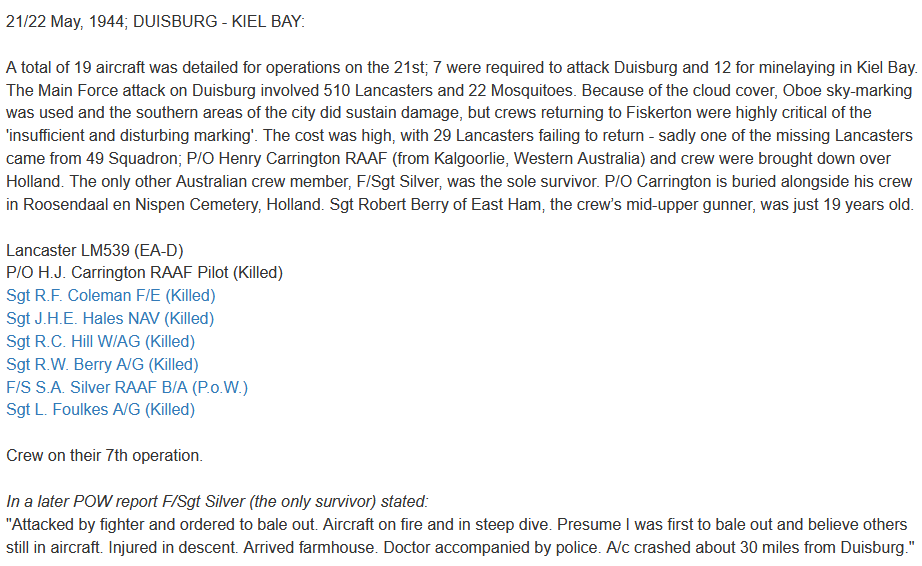 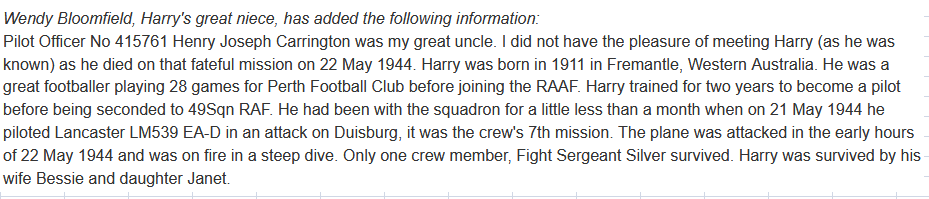 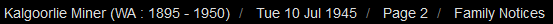 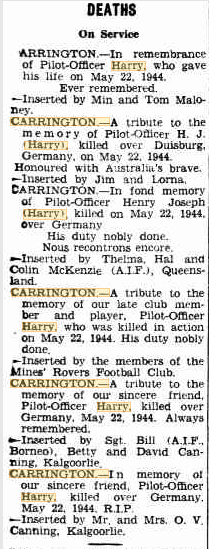 